ОСИНСКИЙ МУНИЦИПАЛЬНЫЙ РАЙОНМУНИЦИПАЛЬНОЕ ОБРАЗОВАНИЕ «ИРХИДЕЙ»«Вестник»муниципальногообразования«Ирхидей»30 сентября                            № 10 (216)      Учрежден  10 июля 2006 года      решением Думы МО «Ирхидей» № 18с. Ирхидей  - 20221. Постановление главы МО «Ирхидей» от 21.09.2022 г. № 71О внесении изменений в Административный регламент предоставления муниципальной услуги «Выдача разрешения на использование земель или земельных участков, находящихся в муниципальной собственности муниципального образования «Ирхидей», без предоставления земельных участков и установления сервитута, публичного сервитута», утвержденный постановлением администрации муниципального образования «Ирхидей» от 27.09.2021 г. № 712.  Постановление главы МО «Ирхидей» от 23.09.2022 г. № 72О внесении изменений в постановление от 05.02.2018 г. № 9 «Об утверждении муниципальной целевой программы «Градостроительная деятельность на территории муниципального образования «Ирхидей» на 2018-2022 годы»3.  Постановление главы МО «Ирхидей» от 23.09.2022 г. № 73Об утверждении порядка исполнения решения о применении бюджетных мер принуждения4. Постановление главы МО «Ирхидей» от 26.09.2022 г. № 74Об утверждении положения о подразделении администрации муниципального образования «Ирхидей» по профилактике коррупционных и иных правонарушений5. Постановление главы МО «Ирхидей» от 26.09.2022 г. № 75Об утверждении положения о должностном лице администрации муниципального образования «Ирхидей», ответственном за профилактику коррупционных и иных правонарушений21.09.2022Г. № 71РОССИЙСКАЯ ФЕДЕРАЦИЯИРКУТСКАЯ ОБЛАСТЬОСИНСКИЙ МУНИЦИПАЛЬНЫЙ РАЙОНМУНИЦИПАЛЬНОЕ ОБРАЗОВАНИЕ «ИРХИДЕЙ»АДМИНИСТРАЦИЯПОСТАНОВЛЕНИЕО ВНЕСЕНИИ ИЗМЕНЕНИЙ В АДМИНИСТРАТИВНЫЙ РЕГЛАМЕНТ ПРЕДОСТАВЛЕНИЯ МУНИЦИПАЛЬНОЙ УСЛУГИ «ВЫДАЧА РАЗРЕШЕНИЙ НА ИСПОЛЬЗОВАНИЕ ЗЕМЕЛЬ ИЛИ ЗЕМЕЛЬНЫХ УЧАСТКОВ, НАХОДЯЩИХСЯ В МУНИЦИПАЛЬНОЙ СОБСТВЕННОСТИ МУНИЦИПАЛЬНОГО ОБРАЗОВАНИЯ «ИРХИДЕЙ», БЕЗ ПРЕДОСТАВЛЕНИЯ ЗЕМЕЛЬНЫХ УЧАСТКОВ И УСТАНОВЛЕНИЯ СЕРВИТУТА, ПУБЛИЧНОГО СЕРВИТУТА», УТВЕРЖДЕННЫЙ ПОСТАНОВЛЕНИЕМ АДМИНИСТРАЦИИ МУНИЦИПАЛЬНОГО ОБРАЗОВАНИЯ «ИРХИДЕЙ» ОТ 27.09.2021 № 71В соответствии с Федеральным законом от 06.10.2003 № 131-ФЗ «Об общих принципах организации местного самоуправления в Российской Федерации», Федеральным законом от 27.07.2010 № 210-ФЗ «Об организации предоставления государственных и муниципальных услуг», руководствуясь Уставом муниципального образования «Ирхидей», администрация муниципального образования «Ирхидей»ПОСТАНОВЛЯЕТ:1. Внести в административный регламент предоставления муниципальной услуги «Выдача разрешений на использование земель или земельных участков, находящихся в муниципальной собственности муниципального образования «Ирхидей», без предоставления земельных участков и установления сервитута, публичного сервитута», утвержденный постановлением администрации муниципального образования «Ирхидей» от 27.09.2021 № 71» (в редакции Постановлений от 29.12.2021 № 96, от 06.06.2022 № 48) (далее - Регламент), следующие изменения:1.1. В наименование Регламента слова «, или земель или земельных участков, государственная собственность на которые не разграничена» исключить.1.2. Пункт 40 Регламента изложить в следующей редакции:«40. Получение услуг, которые являются необходимыми и обязательными для предоставления муниципальной услуги, не требуется.».1.3. В грифе утверждения Приложения к Регламенту слова «, или земель или земельных участков, государственная собственность на которые не разграничена» исключить.1.4. В содержании формы заявления о выдаче разрешения на использование земель или земельных участков, закрепленной в Приложении к Регламенту слова «, или земель или земельных участков, государственная собственность на которые не разграничена» исключить.2. Опубликовать настоящее постановление в газете «Вестник» и разместить на официальном сайте администрации муниципального образования «Ирхидей»-www.ирхидей.рф.3. Контроль за исполнением настоящего постановления оставляю за собой.И.о. главы муниципального образования «Ирхидей»Спасова Д.М.23.09.2022г. № 72РОССИЙСКАЯ ФЕДЕРАЦИЯИРКУТСКАЯ ОБЛАСТЬОСИНСКИЙ МУНИЦИПАЛЬНЫЙ РАЙОНМУНИЦИПАЛЬНОЕ ОБРАЗОВАНИЕ «ИРХИДЕЙ»АДМИНИСТРАЦИЯПОСТАНОВЛЕНИЕО ВНЕСЕНИИ ИЗМЕНЕНИЙ В ПОСТАНОВЛЕНИЕОТ 05.02.2018 ГОДА №9 «ОБ УТВЕРЖДЕНИИМУНИЦИПАЛЬНОЙ ЦЕЛЕВОЙ ПРОГРАММЫ«ГРАДОСТРОИТЕЛЬНАЯ ДЕЯТЕЛЬНОСТЬНА ТЕРРИТОРИИ МУНИЦИПАЛЬНОГООБРАЗОВАНИЯ «ИРХИДЕЙ» НА 2018 – 2022 ГОДЫ»»В соответствии со статьей 179 Бюджетного кодекса Российской Федерации, в целях обеспечения устойчивого социально-экономического развития муниципального образования «Ирхидей», градостроительной деятельности и рационального и эффективного использования земельных участков на территории муниципального образования «Ирхидей», руководствуясь Уставом муниципального образования «Ирхидей», администрация муниципального образования «Ирхидей»ПОСТАНОВЛЯЕТ:1. Внести изменения в муниципальную программу «Градостроительная деятельность на территории муниципального образования «Ирхидей» на 2018–2022 годы»», утвержденную постановлением от 05.02.2018г. № 9 согласно Приложению.2. Опубликовать настоящее постановление в газете «Вестник» муниципального образования «Ирхидей» и на официальном сайте - www. ирхидей.рф.3. Контроль за исполнением настоящего постановления оставляю за собой.И.о. главы муниципального образования «Ирхидей» Д.М.СпасоваПРИЛОЖЕНИЕк постановлению муниципальногообразования «Ирхидей»от 23.09.2022г. № 72 МУНИЦИПАЛЬНАЯ ПРОГРАММА Градостроительная деятельность на территории муниципального образования «Ирхидей»  на 2018-2022 годыI. Характеристика текущего состояния в сфере градостроительства,приоритеты и цели государственной политики в сфере градостроительства:Одной из важнейших стратегических задач градостроительной политики на территории муниципального образования является обеспечение безопасности и благоприятных условий жизнедеятельности человека, ограничение негативного воздействия хозяйственной и иной деятельности на окружающую среду и обеспечение охраны и рационального использования природных ресурсов в интересах настоящего и будущего поколений, а также создание условий устойчивого экономического развития в части эффективного использования земли и иной недвижимости всех форм собственности в интересах удовлетворения потребностей жителей сельского поселения. Решение данных задач обеспечивается подготовкой и утверждением документов территориального планирования и градостроительного зонирования Российской Федерации, субъектов Российской Федерации, органов местного самоуправления.Документом территориального планирования сельского поселения является Генеральный план муниципального образования «Ирхидей», утвержденный решением Думы муниципального образования «Ирхидей» от 30.07.2021 г. № 94 «О внесении изменений в Генеральный план муниципального образования «Ирхидей» (далее – Генеральный план).Документом территориального зонирования сельского поселения являются Правила землепользования и застройки муниципального образования «Ирхидей», утвержденные решением Думы муниципального образования «Ирхидей» от 04.09.2017 г. № 140 «Об утверждении Правил землепользования и застройки муниципального образования «Ирхидей» (далее Правила землепользования и застройки).Нормативом градостроительного проектирования являются Местные нормативы градостроительного проектирования муниципального образования «Ирхидей», утвержденные решением Думы муниципального образования «Ирхиде»" от 12.10.2015г. № 57 «Об утверждении Местных нормативов градостроительного проектирования муниципального образования «Ирхидей»».Учитывая, что одно из важных условий социально-экономического развития муниципального образования «Ирхидей» это обеспечение устойчивого развития на основе градостроительных документов, необходимо осуществить разработку таких документов в полном объеме. Градостроительный кодекс Российской Федерации внесены существенные изменения по вопросам значимости проектов планировки территории и проектов межевания территории для разработки проектной документации линейных объектов, выдачи разрешений на их строительство и ввод в эксплуатацию, в связи с чем разработка проектов планировки территорий перспективной застройки муниципального образования «Ирхидей» является необходимой.В соответствии с Федеральным законом от 18 июня 2001 года № 78-ФЗ «О землеустройстве», территории населенных пунктов, территориальные зоны, зоны с особыми условиями использования территорий, а также части указанных территорий и зон являются объектами землеустройства. Сведения о границах населенных пунктов, согласно статьи 9 Федерального закона от 24 июля 2007 года N 221-ФЗ «О государственном кадастре недвижимости» должны быть внесены в состав сведений государственного кадастра недвижимости.Выполнение землеустроительных работ невозможно без местных градостроительных нормативов, которые регулируются Градостроительным кодексом с внесенными изменениями Федеральным законом от 5 мая 2014 г. N 131-ФЗ "О внесении изменений в Градостроительный кодекс Российской Федерации"На территории сельского поселения находится 1 населенный пункт. В настоящее время работы по описанию границ населенного пункта и актуализации документов градостроительного зонирования не выполнены. Работы по координатному описанию границ необходимы для кадастрового деления территории в целях ведения государственного кадастрового учета объектов недвижимости. Сложившаяся ситуация с недвижимостью препятствует динамичному переходу прав собственности на землю и иную недвижимость к эффективно хозяйствующим субъектам, тем самым, тормозя процессы структурной перестройки экономики; не позволяет эффективно использовать землю и иную недвижимость в качестве средства обеспечения инвестиций, вызывая проблемы в использовании недвижимости как полноценного актива; не обеспечивает необходимых условий для вложений капитала в недвижимость и ее развитие, значительно снижая тем самым инвестиционный потенциал области. Поэтому описание границ позволит увеличить налогооблагаемую базу объектов недвижимости и позволит оперативно готовить территории для промышленного и жилищного строительства.II. Цели и задачи муниципальной программы, целевые показатели муниципальной программы, сроки реализацииОсновной целью реализации муниципальной программы является создание условий для устойчивого развития территории муниципального образования «Ирхидей». Достижение цели муниципальной программы будет осуществляться путем решения задач в рамках соответствующей программы.Задачи: - реализация полномочий в сфере территориального планирования; - реализация полномочий в сфере градостроительного зонирования; - описание границ населенного пункта в координатах характерных точек;  - установление местных градостроительных нормативов.К целевым показателям, характеризующим достижение цели и решение задач Программы, относятся: - внесение изменений в Генеральный план муниципального образования «Ирхидей»; - внесение изменений в Правила землепользования и застройки муниципального образования «Ирхидей» от общего количества изменений, внесение которых требуется в соответствии с законодательством о градостроительной деятельности; - внесение изменений в местные нормативы градостроительного проектирования муниципального образования «Ирхидей»; - описание границ населенного пункта, которое необходимо выполнить в  координатах характерных точек и внести сведения в государственный кадастр недвижимости.Срок реализации программы  2018 г. – 2022г. III. Основные показатели и анализ социальных, финансово-экономическихи прочих рисков реализации муниципальной программы.Основными рисками при реализации Программы будут являться: изменения действующего законодательства, возникновение необходимости выполнения дополнительных работ при внесении изменений в схемы территориального планирования и документы территориального зонирования сельского поселения, при которых возможно возникновение непредвиденных расходов, инфляционные процессы, а также сокращение объемов финансирования из бюджета сельского поселения, форс-мажорные обстоятельства.В целях минимизации отрицательных последствий в процессе реализации муниципальной программы предусматриваются следующие меры управления указанными рисками:- проведение мониторинга действующего законодательства, влияющего на выполнение программных мероприятий, достижение поставленной цели и решение задач;- обеспечение эффективного взаимодействия  органов исполнительной власти  в процессе управления;- совершенствование механизмов управления посредством нормативного правового регулирования;- проведение ежегодной корректировки показателей и мероприятий муниципальной программы по результатам мониторинга изменений внешних факторов, влияющих на реализацию муниципальной  программы.IV. Механизм управления реализацией муниципальной программойМониторинг хода реализации муниципальной Программы осуществляет администрация сельского поселения в лице ответственного исполнителя. Результаты мониторинга и оценки выполнения целевых показателей ежегодно до 1 апреля года, следующего за отчетным, докладываются Главе сельского поселения. Специалист, ведущий бюджетный и бухгалтерский учет администрации сельского поселения представляет ответственному исполнителю администрации сельского поселения информацию, необходимую для проведения мониторинга реализации муниципальной программы в части финансового обеспечения муниципальной программы, в том числе с учетом внесения изменений в объемы финансирования муниципальной программы.Ответственный исполнитель муниципальной программы совместно до 15 июля текущего года и до 01 марта года, следующего за отчетным, готовит полугодовой и годовой отчеты о ходе реализации муниципальной программы и направляет их Главе сельского поселения.К отчету прилагается пояснительная записка. В случае невыполнения запланированных мероприятий и целевых показателей муниципальной программы в пояснительной записке указываются сведения о причинах невыполнения, а также информация о причинах неполного освоения финансовых средств.В соответствии с данными оценки эффективности реализации программных мероприятий в Программу могут быть внесены корректировки. В случае выявления лучших практик реализации программных мероприятий в Программу могут быть внесены корректировки, связанные с оптимизацией этих мероприятий.Реализация мероприятий Программы осуществляется сельским поселением посредством заключения муниципальных контрактов и прямых договоров на приобретение товаров (оказание услуг, выполнение работ) для муниципальных нужд, заключаемых муниципальными заказчиками с исполнителями в установленном законодательством Российской Федерации порядке.V. Основные мероприятия и ресурсное обеспечение муниципальной программы.Источниками финансирования реализации мероприятий муниципальной программы являются средства бюджета муниципального образования «Ирхидей» и иные бюджеты.  Общий объем расходов на реализацию муниципальной программы за счет всех источников составляет  422,4 тыс. руб. VI. Ожидаемые конечные результаты реализации муниципальной программыСвоевременная и достоверная актуализация  Генерального плана муниципального образования «Ирхидей», Правил землепользования и застройки муниципального образования «Ирхидей», Местных нормативов градостроительного проектирования в соответствии с действующим законодательством для определения границ земельных участков, планируемых к размещению объектов федерального значения, объектов регионального значения, объектов местного значения для обеспечения при осуществлении градостроительной деятельности безопасности и благоприятных условий жизнедеятельности человека, ограничения негативного воздействия хозяйственной и иной деятельности на окружающую среду, и обеспечение охраны и рационального использования природных ресурсов в интересах настоящего и будущего поколений.Снижение административных барьеров при предоставлении сведений о градостроительной деятельности на территории сельского поселения заинтересованным лицам и улучшение межведомственного и межуровневого взаимодействия органов государственной власти и органов местного самоуправления в сфере градостроительной деятельности.Описание границ населенного пункта на территории сельского поселения в координатах характерных точек и внесения сведений о границах в государственный кадастр недвижимости.Проектирование и застройка земельных участков в соответствии с законодательством и местными градостроительными нормативами.Приложение № 1к постановлению муниципальногообразования «Ирхидей»от 23.09.2022г. № 72 Мероприятия муниципальной программы23.09.2022г. №73РОССИЙСКАЯ ФЕДЕРАЦИЯИРКУТСКАЯ ОБЛАСТЬОСИНСКИЙ МУНИЦИПАЛЬНЫЙ РАЙОНМУНИЦИПАЛЬНОЕ ОБРАЗОВАНИЕ «ИРХИДЕЙ»АДМИНИСТРАЦИЯ ПОСТАНОВЛЕНИЕОБ УТВЕРЖДЕНИИ ПОРЯДКА ИСПОЛНЕНИЯ РЕШЕНИЯ О ПРИМЕНЕНИИ БЮДЖЕТНЫХ МЕР ПРИНУЖДЕНИЯВ соответствии со статьей 306.2 пунктом 6 и пунктом 1 статьи 306.3 Бюджетного кодекса Российской Федерации (в редакции Федерального закона 19.07.2018 №222-ФЗ) и в целях совершенствования деятельности финансового отдела администрации муниципального образования «Ирхидей», руководствуясь Уставом муниципального образования «Ирхидей»ПОСТАНОВЛЯЮ:1. Утвердить Порядок исполнения решения о применении бюджетных мер принуждения согласно приложению к настоящему постановлению.2.  Опубликовать настоящее постановление в газете «Вестник» и разместить на официальном сайте администрации МО «Ирхидей» www. ирхидей.рф.3.  Контроль за исполнением настоящего постановления оставляю за собой.И.о главы муниципального образования «Ирхидей»Д.М. СпасоваПриложение № 1к постановлению  МО «Ирхидей»от 23.09.2022 г.№73ПОРЯДОК исполнения решения администрации муниципального образования о применении бюджетных мер принуждения1.Настоящий Порядок исполнения решения о применении бюджетных мер принуждения (далее – Порядок) устанавливает порядок исполнения решения о применении бюджетных мер принуждения (далее – меры принуждения) за совершение бюджетного нарушения, а также порядок взаимодействия финансового органа администрации муниципального образования с отделом муниципального финансового контроля при рассмотрении уведомлений о применении мер принуждения. 2.При выявлении в ходе проверки (ревизии) бюджетных нарушений отдел муниципального финансового контроля направляет уведомление о применении бюджетных мер принуждения в финансовый орган в течение 60 календарных дней. 3.Меры принуждения, предусмотренные главой 30 Бюджетного кодекса Российской Федерации, подлежат применению в течение 30-ти календарных дней после получения финансовым органом уведомления о применении мер принуждения (далее Уведомление), и исполнению в срок до одного года со дня принятия указанного решения.                     4. Уведомление в течение одного календарного дня со дня поступления регистрируется в администрации муниципального образования. 5.Решения о применении бюджетных мер принуждения, предусмотренных главой 30 Бюджетного кодекса, подлежат принятию в течение 30 календарных дней после получения финансовым органом уведомления о применении бюджетных мер принуждения. По решению финансового органа муниципального образования срок исполнения бюджетной меры принуждения может быть продлен в случаях и на условиях, установленных финансовым органом в соответствии с общими требованиями, определенными Правительством Российской Федерации.6.Проект распоряжения о применении меры принуждения готовится финансовым органом в течение семи календарных дней. (Приложение №1)7.Применение меры принуждения на основании распоряжения осуществляется в отношении реализации следующих мер принуждения: -бесспорное взыскание суммы средств, предоставленных из одного бюджета бюджетной системы Российской Федерации другому бюджету бюджетной системы Российской Федерации; -бесспорное взыскание суммы платы за пользование средствами, предоставленными из одного бюджета бюджетной системы Российской Федерации другому бюджету бюджетной системы Российской Федерации; - бесспорное взыскание пеней за несвоевременный возврат средств бюджета;-приостановление (сокращение) предоставления межбюджетных трансфертов (за исключением субвенций).8.Ответственный исполнитель финансового органа в течение двух календарных дней со дня подписания распоряжения о применении меры принуждения предоставляет копию данного распоряжения отделу муниципального финансового контроля, направившему уведомление. 9.Применение к участнику бюджетного процесса, совершившему бюджетное нарушение, бюджетной меры принуждения не освобождает его от обязанностей по устранению нарушения бюджетного законодательства Российской Федерации и иных нормативных правовых актов, регулирующих бюджетные правоотношения.10.При реализации меры принуждения, указанной в пункте 6 настоящего Порядка информация об исполнении распоряжения о применении меры принуждения направляется финансовым органом в отдел муниципального финансового контроля в течение одного календарного дня со дня получения информации. Приложение № 1 к Порядку принятия и исполнения решения оприменении бюджетныхмер принужденияРАСПОРЯЖЕНИЕот __________ № ___Об отказе в применении бюджетных мер принужденияНа основании уведомления _____________________________________________________________________(орган государственного финансового контроля)от ___________ № _________ в связи с выявлением _______________________________     (дата)       (номер)_____________________________________________________________________(содержание бюджетного нарушения)ПРИКАЗЫВАЮ:1. Отказать в применении бюджетных мер принуждения к___________________________________________________________________(главный распорядитель средств бюджета муниципального образования, получатель средств бюджета муниципального образования, главный администратор доходов бюджета муниципального образования)в части _____________________________________________________________(содержание бюджетного нарушения)в отношении _______________________________________________________________(межбюджетный трансферт, предоставленный из бюджета муниципального района)в связи с ________________________________________________________________.(основание отказа)Глава  МО «Ирхидей»Приложение № 2 к Порядку принятия и исполнения решения оприменении бюджетныхмер принужденияРАСПОРЯЖЕНИЕот __________ №___О применении бюджетных мер принужденияНа основании уведомления _____________________________________________________________________(орган государственного финансового контроля)от ___________ № _________ в связи с выявлением ______________________________     (дата)       (номер)_____________________________________________________________________(содержание бюджетного нарушения)ПРИКАЗЫВАЮ:1. Применить к____________________________________________________	    (главный распорядитель средств бюджета муниципального образования, получатель средств бюджета муниципального образования, главный администратор доходов бюджета муниципального образования)меру бюджетного принуждения в виде приостановления предоставления _____________________________________________________________________(межбюджетный трансферт, предоставленный из бюджета муниципального района )в объеме (___________________________________)  рублей ____ копеек.(сумма и сумма прописью)    (сумма)2. ____________________________________________________________________(главный распорядитель средств бюджета муниципального района)приостановить с ________ 20___ г. предоставление вышеуказанных межбюджетных трансфертов бюджету______________________________________________________.                               (муниципальное образование)Глава   МО «Ирхидей»Приложение № 3 к Порядку принятия и исполнения решения оприменении бюджетныхмер принужденияРАСПОРЯЖЕНИЕот __________ № ___Об отмене приостановленияпредоставления межбюджетныхтрансфертов из бюджетамуниципального районаНа основании информации ____________________________________________________________________(орган государственного финансового контроля)от ___________ №_________ в связи с устранением_________________________________________________________(дата)       (номер)_____________________________________________________________________(главный распорядитель средств бюджета муниципального образования,распорядитель средств бюджета муниципального образования, получательсредств бюджета муниципального образования, главный администратор доходовбюджета муниципального образования)_____________________________________________________________________(содержание бюджетного нарушения)ПРИКАЗЫВАЮ:1. _____________________________________________________________________(главный распорядитель средств бюджета муниципального района)возобновить с _________ 20___ г. предоставление_____________________________________________________________________(межбюджетный трансферт, предоставленный (муниципальное образование) из бюджета муниципального района)Глава  МО «Ирхидей»Приложение № 4 к Порядку принятия и исполнения решения оприменении бюджетныхмер принужденияРАСПОРЯЖЕНИЕот __________ №___О применении бюджетных мер принужденияНа основании уведомления ____________________________________________________________________(орган государственного финансового контроля)от ___________ №_________ в связи с выявлением ______________________     (дата)       (номер)_____________________________________________________________________(содержание бюджетного нарушения)ПРИКАЗЫВАЮ:1. Применить к____________________________________________________	    (главный распорядитель средств бюджета муниципального образования, получатель средств бюджета муниципального образования, главный администратор доходов бюджета муниципального образования)меру бюджетного принуждения в виде сокращения предоставления _____________________________________________________________________(межбюджетный трансферт, предоставленный из бюджета муниципального района)в объеме (___________________________________)  рублей ____ копеек.(сумма и сумма прописью)2. ______________________________________________________________(главный распорядитель средств бюджета муниципального района )направить предложения по внесению соответствующих изменений в своднуюбюджетную роспись бюджета муниципального района и сельского поселения.Глава  МО «Ирхидей»26.09.2022г. № 74РОССИЙСКАЯ ФЕДЕРАЦИЯИРКУТСКАЯ ОБЛАСТЬОСИНСКИЙ МУНИЦИПАЛЬНЫЙ РАЙОНМУНИЦИПАЛЬНОЕ ОБРАЗОВАНИЕ «ИРХИДЕЙ» АДМИНИСТРАЦИЯ ПОСТАНОВЛЕНИЕОБ УТВЕРЖДЕНИИ ПОЛОЖЕНИЯ О ПОДРАЗДЕЛЕНИИ АДМИНИСТРАЦИИ МУНИЦИПАЛЬНОГО ОБРАЗОВАНИЯ «ИРХИДЕЙ» ПО ПРОФИЛАКТИКЕ КОРРУПЦИОННЫХ И ИНЫХ ПРАВОНАРУШЕНИЙ В соответствии с  Федеральным законом от 06.10.2003 № 131 – ФЗ «Об общих принципах организации местного самоуправления в Российской Федерации», Федеральным законом от 25.12.2008 № 273-ФЗ «О противодействии коррупции», пунктом 3 Ук5аза Президента Российской Федерации от 15 июля 2015 года № 364 «О мерах по совершенствованию организации деятельности в области противодействия коррупции»,  руководствуясь   Уставом муниципального образования «Ирхидей», администрация муниципального образования «Ирхидей»ПОСТАНОВЛЯЕТ:1. Утвердить Положение о подразделении администрации муниципального образования «Ирхидей» по профилактике коррупционных и иных правонарушений согласно приложению2. Опубликовать настоящее постановление в газете «Вестник» и на официальном сайте администрации муниципального образования «Ирхидей» - ирхидей.рф.3.  Постановление вступает в силу после его официального опубликования.4. Контроль за исполнением настоящего постановления оставляю за собой.И.о.главы муниципального образования «Ирхидей»Д.М.СпасоваУТВЕРЖДЕНОПостановлением администрации МО «Ирхидей»от 26.09.2022 г. № 74Положениео подразделении администрации муниципального образования «Ирхидей» по профилактике коррупционных и иных правонарушенийРаздел 1. Общие сведения1. Настоящим Положением определяются правовое положение, основные задачи и функции подразделения администрации муниципального образования «Ирхидей» (далее – администрация) по профилактике коррупционных и иных правонарушений (далее – подразделение по профилактике коррупционных правонарушений)2. Подразделение по профилактике коррупционных правонарушений в своей деятельности руководствуется Конституцией Российской Федерации, федеральными конституционными законами, федеральными законами, указами и распоряжениями Президента Российской Федерации, постановлениями и распоряжениями Правительства Российской Федерации, иными нормативными правовыми актами, решениями Совета при Президенте Российской Федерации по противодействию коррупции и его президиума, принятыми в пределах их компетенции, а также настоящим Положением.3. Руководитель подразделения по профилактике коррупционных правонарушений находится в непосредственном подчинении главы администрации и несёт персональную ответственность за деятельность этого подразделения.Раздел 2. Основные задачи подразделения по профилактике коррупционных правонарушений4. Основными задачами подразделения по профилактике коррупционных правонарушений являются:1) формирование у муниципальных служащих нетерпимости к коррупционному поведению;2) профилактика коррупционных правонарушений  в администрации;3) разработка и принятие мер, направленных на обеспечение соблюдения муниципальными служащими запретов, ограничений и требований, установленных в целях противодействия коррупции;4) осуществление контроля:- за соблюдением муниципальными служащими запретов, ограничений и требований, установленных в целях противодействия коррупции;- за соблюдением законодательства Российской Федерации о противодействии коррупции в организациях, созданных для выполнения задач, поставленных перед администрацией, а также за реализацией в них мер по профилактике коррупционных правонарушений.Раздел 3. Основные функции подразделения по профилактике коррупционных правонарушений5. Подразделение по профилактике коррупционных правонарушений осуществляет следующие основные функции:1) обеспечение соблюдения муниципальными служащими запретов, ограничений, требований, установленных в целях противодействия коррупции;2) принятие мер по выявлению и устранению причин и условий, способствующих возникновению конфликта интересов на муниципальной службе;3) обеспечение деятельности комиссии по соблюдению требований к служебному поведению муниципальных служащих и урегулированию конфликта интересов, образованной в администрации;4) оказание муниципальным служащим консультативной помощи по вопросам, связанным с применением законодательства Российской Федерации о противодействии коррупции, а также с подготовкой сообщений о фактах коррупции;5) обеспечение соблюдения в администрации законных прав и интересов муниципального служащего, сообщившего о ставшем ему известном факте коррупции;6) обеспечение реализации муниципальными служащими обязанности уведомлять представителя нанимателя (работодателя), органы прокуратуры Российской Федерации, иные федеральные государственные органы обо всех случаях обращения к ним каких – либо лиц в целях склонения  их к совершению коррупционных правонарушений;7) осуществление проверки:- достоверности и полноты сведений о доходах, об имуществе и обязательствах имущественного характера, а также иных сведений, представленных гражданами, претендующими на замещение должностей муниципальной службы;- достоверности и полноты сведений о доходах, расходах, об имуществе и обязательствах имущественного характера, представленных муниципальными служащими в соответствии с законодательством Российской Федерации; - соблюдения муниципальными служащими запретов, ограничений и требований, установленных в целях противодействия коррупции;- соблюдения гражданами, замещавшими должности муниципальной службы, ограничений при заключении ими после увольнения с муниципальной службы трудового договора и (или) гражданско – правового договора в случаях, предусмотренных федеральными законами;8) подготовка в пределах своей компетенции проектов муниципальных нормативных правовых актов по вопросам противодействия коррупции;9) анализ сведений:- о доходах, об имуществе и обязательствах имущественного характера, представленных гражданами, претендующими на замещение должностей муниципальной службы;- о доходах, расходах, об имуществе и обязательствах имущественного характера, представленных муниципальными служащими в соответствии с законодательством Российской Федерации;- о соблюдении муниципальными служащими запретов, ограничений и требований, установленных в целях противодействия коррупции;- о соблюдении гражданами, замещавшими должности муницпальной службы, ограничений при заключении ими после увольнения с муниципальной службы трудового договора и (или) гражданско – правового договора в случаях, предусмотренных федеральными законами;10) участие в пределах своей компетенции в обеспечении размещения сведений о доходах, расходах, об имуществе и обязательствах имущественного характера муниципальных служащих, их супруг (супругов) и несовершеннолетних детей на официальном сайте администрации в информационно – телекоммуникационной сети «Интернет», а также в обеспечении предоставления этих сведений общероссийским средствам массовой информации для опубликования;11) организация в пределах своей компетенции антикоррупционного просвещения муниципальных служащих;12) осуществление иных функций в области противодействия коррупции в соответствии с законодательством Российской Федерации;6. В целях реализации своих функций подразделение по профилактике коррупционных правонарушений:1) обеспечивает соответствие проводимых мероприятий целям противодействия коррупции и установленным законам Российской Федерации требованиям;2) подготавливает для направления в установленном порядке в федеральные органы исполнительной власти, уполномоченные на осуществление оперативно – розыскной деятельности, в органы прокуратуры Российской Федерации, иные федеральные государственные органы, территориальные органы федеральных государственных органов, государственные органы Иркутской области, органы местного самоуправления, на предприятия, в организации и общественные объединения запросы об имеющихся у них сведениях о доходах, расходах, об имуществе и обязательствах имущественного характера муниципальных служащих, их супруг (супругов) и несовершеннолетних детей, о соблюдении ими запретов, ограничений и требований, установленных в целях противодействия коррупции, а также об иных сведениях в случаях, предусмотренных нормативными правовыми актами Российской Федерации;3) осуществляет в пределах своей компетенции взаимодействие с правоохранительными органами, территориальными органами федеральных органов исполнительной власти в Иркутской области, государственными органами Иркутской области, а также с организациями, созданными для выполнения задач, поставленных перед администрацией, с гражданами, институтами гражданского общества, средствами массовой информации, научными и другими организациями;4) проводит с гражданами и должностными лицами с их согласия беседы, получает от них пояснения по представленным в установленном порядке сведениям о доходах, расходах, об имуществе и обязательствах имущественного характера и по иным материалам;5) получает в пределах своей компетенции информацию от физических и юридических лиц (с их согласия);6) представляет в комиссию по соблюдению требований к служебному поведению муниципальных служащих и урегулированию конфликта интересов, образованную в администрации, информацию и материалы, необходимые для работы этой комиссии;7) проводит иные мероприятия, направленные на противодействие коррупции.26.09.2022г. № 75РОССИЙСКАЯ ФЕДЕРАЦИЯИРКУТСКАЯ ОБЛАСТЬОСИНСКИЙ МУНИЦИПАЛЬНЫЙ РАЙОНМУНИЦИПАЛЬНОЕ ОБРАЗОВАНИЕ «ИРХИДЕЙ» АДМИНИСТРАЦИЯ ПОСТАНОВЛЕНИЕОБ УТВЕРЖДЕНИИ ПОЛОЖЕНИЯ О ДОЛЖНОСТНОМ ЛИЦЕАДМИНИСТРАЦИИ МУНИЦИПАЛЬНОГО ОБРАЗОВАНИЯ «ИРХИДЕЙ», ОТВЕТСТВЕННОМ ЗА ПРОФИЛАКТИКУ КОРРУПЦИОННЫХ И ИНЫХ ПРАВОНАРУШЕНИЙВ соответствии с  Федеральным законом от 06.10.2003 № 131 – ФЗ «Об общих принципах организации местного самоуправления в Российской Федерации», Федеральным законом от 25.12.2008 № 273-ФЗ «О противодействии коррупции», пунктом 3 Ук5аза Президента Российской Федерации от 15 июля 2015 года № 364 «О мерах по совершенствованию организации деятельности в области противодействия коррупции»,  руководствуясь   Уставом муниципального образования «Ирхидей», администрация муниципального образования «Ирхидей»ПОСТАНОВЛЯЕТ:1. Утвердить Положение о должностном лице администрации муниципального образования «Ирхидей», ответственном за профилактику коррупционных и иных правонарушений согласно приложению2. Опубликовать настоящее постановление в газете «Вестник» и на официальном сайте администрации муниципального образования «Ирхидей» - ирхидей.рф.3.  Постановление вступает в силу после его официального опубликования.4. Контроль за исполнением настоящего постановления оставляю за собой.И.о.главы муниципального образования «Ирхидей»Д.М.СпасоваУТВЕРЖДЕНОПостановлением администрации МО «Ирхидей»от 26.09.2022 г. № 75Положение о должностном лице администрации   муниципального образования «Ирхидей», ответственном за профилактику коррупционных и иных правонарушений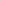 Раздел 1. Общие положения1. Настоящим Положением определяются правовое положение, основные задачи и функции должностного лица администрации   муниципального образования «Ирхидей» (далее — администрация), ответственного за профилактику коррупционных и иных правонарушений (далее — должностное лицо).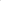 2. Должностное лицо в своей деятельности руководствуется Конституцией Российской Федерации, федеральными конституционными законами, федеральными законами, указами и распоряжениями Президента Российской Федерации, постановлениями и распоряжениями Правительства Российской Федерации, иными нормативными правовыми актами, решениями Совета при Президенте Российской Федерации по противодействию коррупции и его президиума, принятыми в пределах их компетенции, а также настоящим Положением.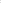 З. Обязанности должностного лица исполняет начальник общего отдела. Данные обязанности закреплены за ним в соответствии с должностной инструкцией. Должностное лицо находится в непосредственном подчинении главы администрации и несет персональную ответственность за свою деятельность.Раздел 2. Основные задачи должностного лица4. Основными задачами должностного лица являются: 1) формирование у муниципальных служащих нетерпимости к коррупционному поведению;2) профилактика коррупционных правонарушений в администрации;З) разработка и принятие мер, направленных на обеспечение соблюдения муниципальными служащими запретов, ограничений и требований, установленных в целях противодействия коррупции;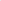 4) осуществление контроля:за соблюдением муниципальными служащими запретов, ограничений и требований, установленных в целях противодействия коррупции; за соблюдением законодательства Российской Федерации о противодействии коррупции в организациях, созданных для выполнения задач, поставленных перед администрацией, а также за реализацией в них мер по профилактике коррупционных правонарушений.Раздел З. Основные функции должностного лица5. Должностное лицо осуществляет следующие основные функции:1) обеспечение соблюдения муниципальными служащими запретов, ограничений и требований, установленных в целях противодействия коррупции; 2) принятие мер по выявлению и устранению причин и условий, способствующих возникновению конфликта интересов на муниципальной службе;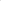 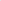 З) обеспечение деятельности комиссии по соблюдению требований к служебному поведению муниципальных служащих и урегулированию конфликта интересов, образованной в администрации, исполнение обязанностей секретаря в указанной комиссии;4) оказание муниципальным служащим консультативной помощи по вопросам, связанным с применением законодательства Российской Федерации о противодействии коррупции, а также с подготовкой сообщений о фактах коррупции;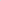 5) обеспечение соблюдения в администрации законных прав и интересов муниципального служащего, сообщившего о ставшем ему известном факте коррупции;6) обеспечение реализации муниципальными служащими обязанности уведомлять представителя нанимателя (работодателя), органы прокуратуры Российской Федерации, иные федеральные государственные органы обо всех случаях обращения к ним каких-либо лиц в целях склонения их к совершению коррупционных правонарушений;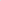 7) осуществление проверки:- достоверности и полноты сведений о доходах, об имуществе и обязательствах имущественного характера, а также иных сведений, представленных гражданами, претендующими на замещение должностей муниципальной службы;- достоверности и полноты сведений о доходах, расходах, об имуществе и обязательствах имущественного характера, представленных муниципальными служащими в соответствии с законодательством Российской Федерации; соблюдения муниципальными служащими запретов, ограничений и требований, установленных в целях противодействия коррупции; соблюдения гражданами, замещавшими должности муниципальной службы, ограничений при заключении ими после увольнения с муниципальной службы трудового договора и (или) гражданско-правового договора в случаях, предусмотренных федеральными законами;8) подготовка в пределах своей компетенции проектов муниципальных нормативных правовых актов по вопросам противодействия коррупции; 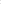 9) анализ сведений:- о доходах, об имуществе и обязательствах имущественного характера, представленных гражданами, претендующими на замещение должностей муниципальной службы; - о доходах, расходах, об имуществе и обязательствах имущественного характера, представленных муниципальными служащими в соответствии с законодательством Российской Федерации; - о соблюдении муниципальными служащими запретов, ограничений и требований, установленных в целях противодействия коррупции; - о соблюдении гражданами, замещавшими должности муниципальной службы, ограничений при заключении ими после увольнения с муниципальной службы трудового договора и (или) гражданско-правового договора в случаях, предусмотренных федеральными законами;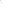 10) участие в пределах своей компетенции в обеспечении размещения сведений о доходах, расходах, об имуществе и обязательствах имущественного характера муниципальных служащих, их супруг (супругов) и несовершеннолетних детей на официальном сайте администрации в информационно-телекоммуникационной сети «Интернет», а также в обеспечении предоставления этих сведений общероссийским средствам массовой информации для опубликования;11) организация в пределах своей компетенции антикоррупционного просвещения муниципальных служащих;12) осуществление иных функций в области противодействия коррупции в соответствии с законодательством Российской Федерации.6. В целях реализации своих функций должностное лицо:1) обеспечивает соответствие проводимых мероприятий целям противодействия коррупции и установленным законодательством Российской Федерации требованиям;2) подготавливает для направления в установленном порядке в федеральные органы исполнительной власти, уполномоченные на осуществление оперативно-розыскной деятельности, в органы прокуратуры Российской Федерации, иные федеральные государственные органы, территориальные органы федеральных государственных органов, государственные органы Иркутской области, органы местного самоуправления, на предприятия, в организации и общественные объединения запросы об имеющихся у них сведениях о доходах, расходах, об имуществе и обязательствах имущественного характера муниципальных служащих, их супруг (супругов) и несовершеннолетних детей, о соблюдении ими запретов, ограничений и требований, установленных в целях противодействия коррупции, а также об иных сведениях в случаях, предусмотренных нормативными правовыми актами Российской Федерации;З) осуществляет в пределах своей компетенции взаимодействие с правоохранительными органами, территориальными органами федеральных органов исполнительной власти в Иркутской области, государственными органами Иркутской области, а также с организациями, созданными для выполнения задач, поставленных перед администрацией, с гражданами, институтами гражданского общества, средствами массовой информации, научными и другими организациями;4) проводит с гражданами и должностными лицами с их согласия беседы, получает от них пояснения по представленным в установленном порядке сведениям о доходах, расходах, об имуществе и обязательствах имущественного характера и по иным материалам;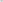  5) получает в пределах своей компетенции информацию от физических и юридических лиц (с их согласия);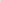 6) представляет в комиссию по соблюдению требований к служебному поведению муниципальных служащих и урегулированию конфликта интересов, образованную в администрации, информацию и материалы, необходимые для работы этой комиссии;6) участвует в пределах своей компетенции в вопросах, мероприятиях по противодействию коррупции в случаях, связанных с лицами, замещающими муниципальные должности, если согласно уставу муниципального образования глава муниципального образования является председателем представительного органа муниципального образования, а представительный орган муниципального образования не имеет собственного аппарата и функции последнего по соглашению осуществляются должностными лицами местной администрации муниципального образования 7)проводит иные мероприятия, направленные на противодействие коррупции.Наименование муниципальной программы Градостроительная деятельность на территории муниципального образования «Ирхидей» на 2018-2022 годыОтветственный исполнитель муниципальной программыАдминистрация муниципального образования «Ирхидей»Участники муниципальной программыАдминистрация муниципального образования «Ирхидей»Цель муниципальной программы Создание условий для устойчивого развития территории муниципального образования «Ирхидей»Задачи муниципальной программы- реализация полномочий муниципального образования «Ирхидей» в сфере территориального планирования;- реализация полномочий муниципального образования «Ирхидей» в сфере градостроительного зонирования;-описание границ населенного пункта в координатах характерных точек и внесение сведений о границах в государственный кадастр недвижимости;- внесение изменений в местные нормативы градостроительного проектированияСроки реализации муниципальной программы2018-2022 гг.Целевые показатели муниципальной программы - внесение изменений в Генеральный план муниципального образования «Ирхидей»;- внесение изменений в Правила землепользования и застройки муниципального образования «Ирхидей»; - внесение изменений в Местные нормативы градостроительного проектирования муниципального образования «Ирхидей»;- описание границ населенного пункта, которое необходимо выполнить в координатах характерных точек и внести сведения в государственный кадастр недвижимости - планирование и застройка земельных участков в соответствии с местными градостроительными нормативамиРесурсное обеспечение муниципальной программыРесурсное обеспечение программы составляет  за счет средств местного бюджета и иных бюджетов составляет:2018 -2022 гг. – 483,68 тыс. руб;Ожидаемые конечные  результаты реализации муниципальной программы- своевременная и достоверная актуализация документов территориального планирования и документов градостроительного зонирования; - безопасность и благоприятные условия жизнедеятельности человека; - снижение административных барьеров; - описание границ населенного пункта Период реализациипрограммыОбъем финансирования, предусмотренныйпрограммой. тыс.руб.Объем финансирования, предусмотренныйпрограммой. тыс.руб.Объем финансирования, предусмотренныйпрограммой. тыс.руб.Период реализациипрограммыФинансовые средства,всегоОбластнойбюджетМестныйбюджет2018-2022гг.422,4266,9155,5№ п/пНаименованиемероприятияИсполнитель мероприятияСрок реали-зацииИсточник информации Источник финансированияОбъем финансирования по годам (тыс.руб.)Объем финансирования по годам (тыс.руб.)Объем финансирования по годам (тыс.руб.)Объем финансирования по годам (тыс.руб.)Объем финансирования по годам (тыс.руб.)№ п/пНаименованиемероприятияИсполнитель мероприятияСрок реали-зацииИсточник информации Источник финансирования2018201920202021202212345678910111.Задача 1. Реализация полномочий сельского полселения в сфере территориального планирования и зонированияЗадача 1. Реализация полномочий сельского полселения в сфере территориального планирования и зонированияЗадача 1. Реализация полномочий сельского полселения в сфере территориального планирования и зонированияЗадача 1. Реализация полномочий сельского полселения в сфере территориального планирования и зонированияЗадача 1. Реализация полномочий сельского полселения в сфере территориального планирования и зонированияЗадача 1. Реализация полномочий сельского полселения в сфере территориального планирования и зонированияЗадача 1. Реализация полномочий сельского полселения в сфере территориального планирования и зонированияЗадача 1. Реализация полномочий сельского полселения в сфере территориального планирования и зонированияЗадача 1. Реализация полномочий сельского полселения в сфере территориального планирования и зонированияЗадача 1. Реализация полномочий сельского полселения в сфере территориального планирования и зонирования1.1. Выполнение работ по внесению изменений в Генеральный план  муниципального образования «Ирхидей»Выполнение работ по внесению изменений в Правила землепользования и застройки муниципального образования «Ирхидей»Администрация сельского поселенияАдминистрация сельского поселения2018-2022годы2018-2022 годымониторинг, отчетность Мониторинг, отчетностьбюджет сельского поселения и иные бюджетыбюджет сельского поселения и иные бюджеты0252,0000000002Задача 2.  Описание границ населенных пунктов в координатах характерных точек и внесение сведений о границах в государственный кадастр недвижимостиЗадача 2.  Описание границ населенных пунктов в координатах характерных точек и внесение сведений о границах в государственный кадастр недвижимостиЗадача 2.  Описание границ населенных пунктов в координатах характерных точек и внесение сведений о границах в государственный кадастр недвижимостиЗадача 2.  Описание границ населенных пунктов в координатах характерных точек и внесение сведений о границах в государственный кадастр недвижимостиЗадача 2.  Описание границ населенных пунктов в координатах характерных точек и внесение сведений о границах в государственный кадастр недвижимостиЗадача 2.  Описание границ населенных пунктов в координатах характерных точек и внесение сведений о границах в государственный кадастр недвижимостиЗадача 2.  Описание границ населенных пунктов в координатах характерных точек и внесение сведений о границах в государственный кадастр недвижимостиЗадача 2.  Описание границ населенных пунктов в координатах характерных точек и внесение сведений о границах в государственный кадастр недвижимостиЗадача 2.  Описание границ населенных пунктов в координатах характерных точек и внесение сведений о границах в государственный кадастр недвижимостиЗадача 2.  Описание границ населенных пунктов в координатах характерных точек и внесение сведений о границах в государственный кадастр недвижимости2.1Работы по описанию границ населенных пунктов в  координатах характерных точек и внесение сведений в государственный кадастр недвижимости  Администрация сельского поселения2018-2022 годы мониторинг, отчетностьбюджет сельского поселения и иные бюджеты29,00080,010,03Задача 3. Внесение изменений в местные нормативы градостроительного проектированияЗадача 3. Внесение изменений в местные нормативы градостроительного проектированияЗадача 3. Внесение изменений в местные нормативы градостроительного проектированияЗадача 3. Внесение изменений в местные нормативы градостроительного проектированияЗадача 3. Внесение изменений в местные нормативы градостроительного проектированияЗадача 3. Внесение изменений в местные нормативы градостроительного проектированияЗадача 3. Внесение изменений в местные нормативы градостроительного проектированияЗадача 3. Внесение изменений в местные нормативы градостроительного проектированияЗадача 3. Внесение изменений в местные нормативы градостроительного проектированияЗадача 3. Внесение изменений в местные нормативы градостроительного проектирования3.Выполнение работ по внесению изменений в местные нормативы градостроительного проектирования муниципального образования «Ирхидей»Администрация сельского поселения2018-2022 годы000051,4